3.05)   EDUCATION AND TRAINING – TEACHER AND HEADTEACHER POSTS ONLY: For internal use only.For internal use only.For internal use only.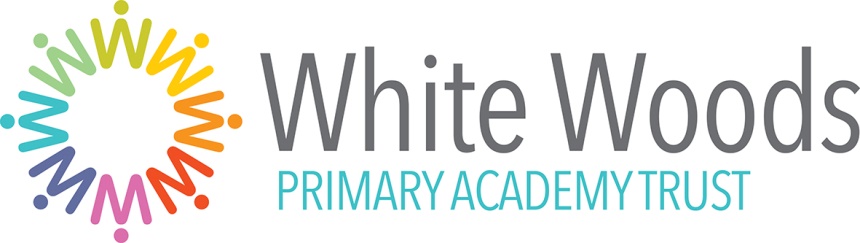 Reference no:  Date received: Invite for interview:Yes NoPlease read the guidance notes before you fill in this application form.Please read the guidance notes before you fill in this application form.Please read the guidance notes before you fill in this application form.White Woods Primary Academy Trust (WWPAT)Employment Application Form: HeadteacherWhite Woods Primary Academy Trust (WWPAT)Employment Application Form: HeadteacherWhite Woods Primary Academy Trust (WWPAT)Employment Application Form: HeadteacherWhite Woods Primary Academy Trust (WWPAT)Employment Application Form: HeadteacherWhite Woods Primary Academy Trust (WWPAT)Employment Application Form: HeadteacherWhite Woods Primary Academy Trust (WWPAT)Employment Application Form: HeadteacherWhite Woods Primary Academy Trust (WWPAT)Employment Application Form: HeadteacherWWPAT is committed to safeguarding and promoting the welfare of children and young people and expects all staff and volunteers to share this commitment.WWPAT is committed to safeguarding and promoting the welfare of children and young people and expects all staff and volunteers to share this commitment.WWPAT is committed to safeguarding and promoting the welfare of children and young people and expects all staff and volunteers to share this commitment.WWPAT is committed to safeguarding and promoting the welfare of children and young people and expects all staff and volunteers to share this commitment.WWPAT is committed to safeguarding and promoting the welfare of children and young people and expects all staff and volunteers to share this commitment.WWPAT is committed to safeguarding and promoting the welfare of children and young people and expects all staff and volunteers to share this commitment.WWPAT is committed to safeguarding and promoting the welfare of children and young people and expects all staff and volunteers to share this commitment.Please ensure that you complete all sections of Part A and Part B of the application.  Please note that providing false information will result in the application being rejected, withdrawal of any offer of employment, summary dismissal if you are in post, and possible referral to the police.  Please note that checks may be carried out to verify the contents of your application form. All appointments are subject to a pre-employment medical check and a six-month probationary period. In the first instance please complete and submit the application form electronically to wwpatadmin@rgfl.org. Alternatively a hardcopy of the application form can be completed in black ink or type and submitted addressed to White Woods Primary Academy Trust, The Hub, Wickersley Northfield Primary School, Northfield Lane, Wickersley, Rotherham, South Yorkshire, S66 2HL. Please note CVs are not accepted.Please ensure that you complete all sections of Part A and Part B of the application.  Please note that providing false information will result in the application being rejected, withdrawal of any offer of employment, summary dismissal if you are in post, and possible referral to the police.  Please note that checks may be carried out to verify the contents of your application form. All appointments are subject to a pre-employment medical check and a six-month probationary period. In the first instance please complete and submit the application form electronically to wwpatadmin@rgfl.org. Alternatively a hardcopy of the application form can be completed in black ink or type and submitted addressed to White Woods Primary Academy Trust, The Hub, Wickersley Northfield Primary School, Northfield Lane, Wickersley, Rotherham, South Yorkshire, S66 2HL. Please note CVs are not accepted.Please ensure that you complete all sections of Part A and Part B of the application.  Please note that providing false information will result in the application being rejected, withdrawal of any offer of employment, summary dismissal if you are in post, and possible referral to the police.  Please note that checks may be carried out to verify the contents of your application form. All appointments are subject to a pre-employment medical check and a six-month probationary period. In the first instance please complete and submit the application form electronically to wwpatadmin@rgfl.org. Alternatively a hardcopy of the application form can be completed in black ink or type and submitted addressed to White Woods Primary Academy Trust, The Hub, Wickersley Northfield Primary School, Northfield Lane, Wickersley, Rotherham, South Yorkshire, S66 2HL. Please note CVs are not accepted.Please ensure that you complete all sections of Part A and Part B of the application.  Please note that providing false information will result in the application being rejected, withdrawal of any offer of employment, summary dismissal if you are in post, and possible referral to the police.  Please note that checks may be carried out to verify the contents of your application form. All appointments are subject to a pre-employment medical check and a six-month probationary period. In the first instance please complete and submit the application form electronically to wwpatadmin@rgfl.org. Alternatively a hardcopy of the application form can be completed in black ink or type and submitted addressed to White Woods Primary Academy Trust, The Hub, Wickersley Northfield Primary School, Northfield Lane, Wickersley, Rotherham, South Yorkshire, S66 2HL. Please note CVs are not accepted.Please ensure that you complete all sections of Part A and Part B of the application.  Please note that providing false information will result in the application being rejected, withdrawal of any offer of employment, summary dismissal if you are in post, and possible referral to the police.  Please note that checks may be carried out to verify the contents of your application form. All appointments are subject to a pre-employment medical check and a six-month probationary period. In the first instance please complete and submit the application form electronically to wwpatadmin@rgfl.org. Alternatively a hardcopy of the application form can be completed in black ink or type and submitted addressed to White Woods Primary Academy Trust, The Hub, Wickersley Northfield Primary School, Northfield Lane, Wickersley, Rotherham, South Yorkshire, S66 2HL. Please note CVs are not accepted.Please ensure that you complete all sections of Part A and Part B of the application.  Please note that providing false information will result in the application being rejected, withdrawal of any offer of employment, summary dismissal if you are in post, and possible referral to the police.  Please note that checks may be carried out to verify the contents of your application form. All appointments are subject to a pre-employment medical check and a six-month probationary period. In the first instance please complete and submit the application form electronically to wwpatadmin@rgfl.org. Alternatively a hardcopy of the application form can be completed in black ink or type and submitted addressed to White Woods Primary Academy Trust, The Hub, Wickersley Northfield Primary School, Northfield Lane, Wickersley, Rotherham, South Yorkshire, S66 2HL. Please note CVs are not accepted.Please ensure that you complete all sections of Part A and Part B of the application.  Please note that providing false information will result in the application being rejected, withdrawal of any offer of employment, summary dismissal if you are in post, and possible referral to the police.  Please note that checks may be carried out to verify the contents of your application form. All appointments are subject to a pre-employment medical check and a six-month probationary period. In the first instance please complete and submit the application form electronically to wwpatadmin@rgfl.org. Alternatively a hardcopy of the application form can be completed in black ink or type and submitted addressed to White Woods Primary Academy Trust, The Hub, Wickersley Northfield Primary School, Northfield Lane, Wickersley, Rotherham, South Yorkshire, S66 2HL. Please note CVs are not accepted.VACANCY DETAILS:VACANCY DETAILS:VACANCY DETAILS:VACANCY DETAILS:VACANCY DETAILS:VACANCY DETAILS:VACANCY DETAILS:Vacancy Job Title:Vacancy Job Title:Vacancy Job Title:Reference Number: (If applicable).Reference Number: (If applicable).Reference Number: (If applicable).Location:Location:Location:Closing Date:Closing Date:Closing Date:PART A - INFORMATION FOR SHORTLISTING AND INTERVIEWING:PART A - INFORMATION FOR SHORTLISTING AND INTERVIEWING:PART A - INFORMATION FOR SHORTLISTING AND INTERVIEWING:PART A - INFORMATION FOR SHORTLISTING AND INTERVIEWING:PART A - INFORMATION FOR SHORTLISTING AND INTERVIEWING:PART A - INFORMATION FOR SHORTLISTING AND INTERVIEWING:PART A - INFORMATION FOR SHORTLISTING AND INTERVIEWING:APPLICANTS DETAILS:APPLICANTS DETAILS:APPLICANTS DETAILS:APPLICANTS DETAILS:APPLICANTS DETAILS:APPLICANTS DETAILS:APPLICANTS DETAILS:Initials Initials Initials Surname / Family Name:Surname / Family Name:Surname / Family Name:CURRENT / MOST RECENT EMPLOYEMENT:CURRENT / MOST RECENT EMPLOYEMENT:CURRENT / MOST RECENT EMPLOYEMENT:CURRENT / MOST RECENT EMPLOYEMENT:CURRENT / MOST RECENT EMPLOYEMENT:CURRENT / MOST RECENT EMPLOYEMENT:CURRENT / MOST RECENT EMPLOYEMENT:Name and address of employer:Name and address of employer:Name and address of employer:Job title: (Please enclose a copy of the job description if possible).Job title: (Please enclose a copy of the job description if possible).Name and address of employer:Name and address of employer:Name and address of employer:Name and address of employer:Name and address of employer:Name and address of employer:Date appointed to this post:Date appointed to this post:Name and address of employer:Name and address of employer:Name and address of employer:Type of educational establishment:(If applicable).Type of educational establishment:(If applicable).Type of educational establishment:(If applicable).Number of pupils on roll: (If applicable).Number of pupils on roll: (If applicable).Number of pupils on roll: (If applicable).Subject / Age Group Taught:(If applicable).Subject / Age Group Taught:(If applicable).Current Salary:Current Salary:Current Salary:Date available to begin post: (Please provide any contractual notice period(s) if applicable).Date available to begin post: (Please provide any contractual notice period(s) if applicable).Date available to begin post: (Please provide any contractual notice period(s) if applicable).EMPLOYMET, EDUCATION AND TRAINING: (Please provide a full history in date order, most recent first, since leaving secondary education, including periods of any post-secondary education/training, and part-time and voluntary work as well as full time employment.  Give start and end dates, explanations for periods not in employment or education/training, and reasons for leaving employment. Please enclose a continuation sheet if required).EMPLOYMET, EDUCATION AND TRAINING: (Please provide a full history in date order, most recent first, since leaving secondary education, including periods of any post-secondary education/training, and part-time and voluntary work as well as full time employment.  Give start and end dates, explanations for periods not in employment or education/training, and reasons for leaving employment. Please enclose a continuation sheet if required).EMPLOYMET, EDUCATION AND TRAINING: (Please provide a full history in date order, most recent first, since leaving secondary education, including periods of any post-secondary education/training, and part-time and voluntary work as well as full time employment.  Give start and end dates, explanations for periods not in employment or education/training, and reasons for leaving employment. Please enclose a continuation sheet if required).EMPLOYMET, EDUCATION AND TRAINING: (Please provide a full history in date order, most recent first, since leaving secondary education, including periods of any post-secondary education/training, and part-time and voluntary work as well as full time employment.  Give start and end dates, explanations for periods not in employment or education/training, and reasons for leaving employment. Please enclose a continuation sheet if required).EMPLOYMET, EDUCATION AND TRAINING: (Please provide a full history in date order, most recent first, since leaving secondary education, including periods of any post-secondary education/training, and part-time and voluntary work as well as full time employment.  Give start and end dates, explanations for periods not in employment or education/training, and reasons for leaving employment. Please enclose a continuation sheet if required).EMPLOYMET, EDUCATION AND TRAINING: (Please provide a full history in date order, most recent first, since leaving secondary education, including periods of any post-secondary education/training, and part-time and voluntary work as well as full time employment.  Give start and end dates, explanations for periods not in employment or education/training, and reasons for leaving employment. Please enclose a continuation sheet if required).3.01)   EMPLOYMENT & EXPERIENCE: 3.01)   EMPLOYMENT & EXPERIENCE: 3.01)   EMPLOYMENT & EXPERIENCE: 3.01)   EMPLOYMENT & EXPERIENCE: 3.01)   EMPLOYMENT & EXPERIENCE: 3.01)   EMPLOYMENT & EXPERIENCE: Job Title / Position / Activity:From:From:To:Name and address of employer /activity:Name and address of employer /activity:Reason for leaving:Reason for leaving:Reason for leaving:Name and address of employer /activity:Type of educational establishment:(If applicable).Other: (Please specify).Other: (Please specify).Number of pupils on roll: (If applicable).Type of employment: (Part / Full Time etc.)Other:  (Please specify).Other:  (Please specify).Brief description of duties / experience gained:Job Title / Position / Activity:From:From:To:Name and address of employer /activity:Name and address of employer /activity:Reason for leaving:Reason for leaving:Reason for leaving:Name and address of employer /activity:Type of educational establishment:(If applicable).Other: (Please specify).Other: (Please specify).Number of pupils on roll: (If applicable).Type of employment: (Part / Full Time etc.)Other:  (Please specify).Other:  (Please specify).Brief description of duties / experience gained:Job Title / Position / Activity:From:From:To:Name and address of employer /activity:Name and address of employer /activity:Reason for leaving:Reason for leaving:Reason for leaving:Name and address of employer /activity:Type of educational establishment:(If applicable).Other: (Please specify).Other: (Please specify).Number of pupils on roll: (If applicable).Type of employment: (Part / Full Time etc.)Other:  (Please specify).Other:  (Please specify).Brief description of duties / experience gained:Job Title / Position / Activity:From:From:To:Name and address of employer /activity:Name and address of employer /activity:Reason for leaving:Reason for leaving:Reason for leaving:Name and address of employer /activity:Type of educational establishment:(If applicable).Other: (Please specify).Other: (Please specify).Number of pupils on roll: (If applicable).Type of employment: (Part / Full Time etc.)Other:  (Please specify).Other:  (Please specify).Brief description of duties / experience gained:Job Title / Position / Activity:From:From:To:Name and address of employer /activity:Name and address of employer /activity:Reason for leaving:Reason for leaving:Reason for leaving:Name and address of employer /activity:Type of educational establishment:(If applicable).Other: (Please specify).Other: (Please specify).Number of pupils on roll: (If applicable).Type of employment: (Part / Full Time etc.)Other:  (Please specify).Other:  (Please specify).Brief description of duties / experience gained:3.02)   EDUCATION AND TRAINING – SECONDARY EDUCATION:3.02)   EDUCATION AND TRAINING – SECONDARY EDUCATION:3.02)   EDUCATION AND TRAINING – SECONDARY EDUCATION:3.02)   EDUCATION AND TRAINING – SECONDARY EDUCATION:3.02)   EDUCATION AND TRAINING – SECONDARY EDUCATION:3.02)   EDUCATION AND TRAINING – SECONDARY EDUCATION:Name of School:From:To:Subject:Qualification: (e.g. GCSE or equivalent etc.)Grade:3.03)   EDUCATION AND TRAINING – FURTER OR HIGHER EDUCATION: (Please provide details of any recognised qualifications or courses attended which are relevant to the job application.)3.03)   EDUCATION AND TRAINING – FURTER OR HIGHER EDUCATION: (Please provide details of any recognised qualifications or courses attended which are relevant to the job application.)3.03)   EDUCATION AND TRAINING – FURTER OR HIGHER EDUCATION: (Please provide details of any recognised qualifications or courses attended which are relevant to the job application.)3.03)   EDUCATION AND TRAINING – FURTER OR HIGHER EDUCATION: (Please provide details of any recognised qualifications or courses attended which are relevant to the job application.)3.03)   EDUCATION AND TRAINING – FURTER OR HIGHER EDUCATION: (Please provide details of any recognised qualifications or courses attended which are relevant to the job application.)3.03)   EDUCATION AND TRAINING – FURTER OR HIGHER EDUCATION: (Please provide details of any recognised qualifications or courses attended which are relevant to the job application.)Name of FE College / University / Awarding Body:From:To:Subject / Course: (Please indicate if full or part time).Qualification:Date of Award:3.04)   EDUCATION AND TRAINING – OTHER: (Please list relevant courses attended / delivered in the past 3 years).3.04)   EDUCATION AND TRAINING – OTHER: (Please list relevant courses attended / delivered in the past 3 years).3.04)   EDUCATION AND TRAINING – OTHER: (Please list relevant courses attended / delivered in the past 3 years).3.04)   EDUCATION AND TRAINING – OTHER: (Please list relevant courses attended / delivered in the past 3 years).3.04)   EDUCATION AND TRAINING – OTHER: (Please list relevant courses attended / delivered in the past 3 years).Other Relevant Professional Development e.g. Courses, Programmes: (Other than above).Trainee / Trainer:Length of Course / Programme:Qualification: (If applicable).Date:DfE Teacher Number:Date of Award of QTS:Date of completion of statutory induction (newly Qualified Teachers) or number of terms completed: (If applicable).National Professional Qualification for Headship - Please give details: (From 8th February 2012 the NPQH became optional for appointment as a Headteacher in a School. Nevertheless prospective employers are entitled to prefer candidates with NPQH).National Professional Qualification for Headship - Please give details: (From 8th February 2012 the NPQH became optional for appointment as a Headteacher in a School. Nevertheless prospective employers are entitled to prefer candidates with NPQH).4)         OTHER RELEVENT EXPERIENCE, INTERESTS AND SKILLS: (Please enclose a continuation sheet if required.)REFEREESREFEREESREFEREESREFEREESREFEREESREFEREESREFEREESPlease provide details of two people to whom reference may be made. If you have worked before or are currently working the first referee should normally be your present or most recent employer. If the post involves working with children but you are not currently working with children, please provide a third referee from your most recent employment involving children. Referees will be asked about disciplinary offences relating to children, which may include any in which the penalty is “time expired” and whether you have been the subject of any child protection concerns, and if so, the outcome of any enquiry or disciplinary procedure. References will not be accepted from relatives or from people writing solely in the capacity of friends.Please provide details of two people to whom reference may be made. If you have worked before or are currently working the first referee should normally be your present or most recent employer. If the post involves working with children but you are not currently working with children, please provide a third referee from your most recent employment involving children. Referees will be asked about disciplinary offences relating to children, which may include any in which the penalty is “time expired” and whether you have been the subject of any child protection concerns, and if so, the outcome of any enquiry or disciplinary procedure. References will not be accepted from relatives or from people writing solely in the capacity of friends.Please provide details of two people to whom reference may be made. If you have worked before or are currently working the first referee should normally be your present or most recent employer. If the post involves working with children but you are not currently working with children, please provide a third referee from your most recent employment involving children. Referees will be asked about disciplinary offences relating to children, which may include any in which the penalty is “time expired” and whether you have been the subject of any child protection concerns, and if so, the outcome of any enquiry or disciplinary procedure. References will not be accepted from relatives or from people writing solely in the capacity of friends.Please provide details of two people to whom reference may be made. If you have worked before or are currently working the first referee should normally be your present or most recent employer. If the post involves working with children but you are not currently working with children, please provide a third referee from your most recent employment involving children. Referees will be asked about disciplinary offences relating to children, which may include any in which the penalty is “time expired” and whether you have been the subject of any child protection concerns, and if so, the outcome of any enquiry or disciplinary procedure. References will not be accepted from relatives or from people writing solely in the capacity of friends.Please provide details of two people to whom reference may be made. If you have worked before or are currently working the first referee should normally be your present or most recent employer. If the post involves working with children but you are not currently working with children, please provide a third referee from your most recent employment involving children. Referees will be asked about disciplinary offences relating to children, which may include any in which the penalty is “time expired” and whether you have been the subject of any child protection concerns, and if so, the outcome of any enquiry or disciplinary procedure. References will not be accepted from relatives or from people writing solely in the capacity of friends.Please provide details of two people to whom reference may be made. If you have worked before or are currently working the first referee should normally be your present or most recent employer. If the post involves working with children but you are not currently working with children, please provide a third referee from your most recent employment involving children. Referees will be asked about disciplinary offences relating to children, which may include any in which the penalty is “time expired” and whether you have been the subject of any child protection concerns, and if so, the outcome of any enquiry or disciplinary procedure. References will not be accepted from relatives or from people writing solely in the capacity of friends.Please provide details of two people to whom reference may be made. If you have worked before or are currently working the first referee should normally be your present or most recent employer. If the post involves working with children but you are not currently working with children, please provide a third referee from your most recent employment involving children. Referees will be asked about disciplinary offences relating to children, which may include any in which the penalty is “time expired” and whether you have been the subject of any child protection concerns, and if so, the outcome of any enquiry or disciplinary procedure. References will not be accepted from relatives or from people writing solely in the capacity of friends.It is normal practice to take up references on shortlisted candidates prior to interview. This is in line with the most recent version of Keeping Children Safe in Education statutory guidance.It is normal practice to take up references on shortlisted candidates prior to interview. This is in line with the most recent version of Keeping Children Safe in Education statutory guidance.It is normal practice to take up references on shortlisted candidates prior to interview. This is in line with the most recent version of Keeping Children Safe in Education statutory guidance.It is normal practice to take up references on shortlisted candidates prior to interview. This is in line with the most recent version of Keeping Children Safe in Education statutory guidance.It is normal practice to take up references on shortlisted candidates prior to interview. This is in line with the most recent version of Keeping Children Safe in Education statutory guidance.It is normal practice to take up references on shortlisted candidates prior to interview. This is in line with the most recent version of Keeping Children Safe in Education statutory guidance.It is normal practice to take up references on shortlisted candidates prior to interview. This is in line with the most recent version of Keeping Children Safe in Education statutory guidance.First referee:I consent to this referee bring requested before interview:I consent to this referee bring requested before interview:YesNoTitle and Name:Title and Name:Address and post code:Address and post code:Telephone number:Telephone number:E-mail address:E-mail address:Job title:Job title:Relationship to applicant: Relationship to applicant: Second referee:I consent to this referee bring requested before interview:I consent to this referee bring requested before interview:YesNoTitle and Name:Title and Name:Address and post code:Address and post code:Telephone number:Telephone number:E-mail address:E-mail address:Job title:Job title:Relationship to applicant: Relationship to applicant: Third referee:I consent to this referee bring requested before interview:I consent to this referee bring requested before interview:YesNoTitle and Name:Title and Name:Address and post code:Address and post code:Telephone number:Telephone number:E-mail address:E-mail address:Job title:Job title:Relationship to applicant: Relationship to applicant: 6)         CONTINUATION SHEET:PART B – SUPLIMENTARY INFORMATIONPART B – SUPLIMENTARY INFORMATIONPART B – SUPLIMENTARY INFORMATIONPART B – SUPLIMENTARY INFORMATIONPART B – SUPLIMENTARY INFORMATIONPART B – SUPLIMENTARY INFORMATIONThis section will be separated from Part A on receipt.  Relevant responses may be verified prior to shortlisting and/or used for administration purposes but will not then be used for selection purposes. This section will be separated from Part A on receipt.  Relevant responses may be verified prior to shortlisting and/or used for administration purposes but will not then be used for selection purposes. This section will be separated from Part A on receipt.  Relevant responses may be verified prior to shortlisting and/or used for administration purposes but will not then be used for selection purposes. This section will be separated from Part A on receipt.  Relevant responses may be verified prior to shortlisting and/or used for administration purposes but will not then be used for selection purposes. This section will be separated from Part A on receipt.  Relevant responses may be verified prior to shortlisting and/or used for administration purposes but will not then be used for selection purposes. This section will be separated from Part A on receipt.  Relevant responses may be verified prior to shortlisting and/or used for administration purposes but will not then be used for selection purposes. PERSONAL INFORMATION:PERSONAL INFORMATION:PERSONAL INFORMATION:PERSONAL INFORMATION:PERSONAL INFORMATION:PERSONAL INFORMATION:Surname or family name:All forenames:Title:Address:Home telephone number:Mobile telephone number:E-mail address:Do you have a current driving licence?YesNoDo you require sponsorship (previously a work permit)>YesNoIf YES please provide details separately.COMPULSORY DECLARATION OF ANY CONVICTIONS, CAUTIONS OR REPRIMANDS, WARNINGS OR BINDOVERS:It is the School’s policy to require all applicants for employment to disclose any previous ‘unspent’ criminal convictions and any cautions which have not expired, or any pending prosecutions. In addition, the job you are applying for is exempt from the provisions of the Rehabilitation of Offenders Act 1974 (exceptions order 1975) which requires you to disclose all spent convictions and cautions except those which are ‘protected’ under Police Act 1997 – Part V and the amendments to the Exceptions Order 1975 (2013) and are not subject to disclosure to employers on DBS certificates and cannot be taken into account. Guidance on the filtering of “protected” cautions and convictions which do not need to be disclosed by a job applicant can be found on the Disclosure and Barring Service website.COMPULSORY DECLARATION OF ANY CONVICTIONS, CAUTIONS OR REPRIMANDS, WARNINGS OR BINDOVERS:It is the School’s policy to require all applicants for employment to disclose any previous ‘unspent’ criminal convictions and any cautions which have not expired, or any pending prosecutions. In addition, the job you are applying for is exempt from the provisions of the Rehabilitation of Offenders Act 1974 (exceptions order 1975) which requires you to disclose all spent convictions and cautions except those which are ‘protected’ under Police Act 1997 – Part V and the amendments to the Exceptions Order 1975 (2013) and are not subject to disclosure to employers on DBS certificates and cannot be taken into account. Guidance on the filtering of “protected” cautions and convictions which do not need to be disclosed by a job applicant can be found on the Disclosure and Barring Service website.COMPULSORY DECLARATION OF ANY CONVICTIONS, CAUTIONS OR REPRIMANDS, WARNINGS OR BINDOVERS:It is the School’s policy to require all applicants for employment to disclose any previous ‘unspent’ criminal convictions and any cautions which have not expired, or any pending prosecutions. In addition, the job you are applying for is exempt from the provisions of the Rehabilitation of Offenders Act 1974 (exceptions order 1975) which requires you to disclose all spent convictions and cautions except those which are ‘protected’ under Police Act 1997 – Part V and the amendments to the Exceptions Order 1975 (2013) and are not subject to disclosure to employers on DBS certificates and cannot be taken into account. Guidance on the filtering of “protected” cautions and convictions which do not need to be disclosed by a job applicant can be found on the Disclosure and Barring Service website.COMPULSORY DECLARATION OF ANY CONVICTIONS, CAUTIONS OR REPRIMANDS, WARNINGS OR BINDOVERS:It is the School’s policy to require all applicants for employment to disclose any previous ‘unspent’ criminal convictions and any cautions which have not expired, or any pending prosecutions. In addition, the job you are applying for is exempt from the provisions of the Rehabilitation of Offenders Act 1974 (exceptions order 1975) which requires you to disclose all spent convictions and cautions except those which are ‘protected’ under Police Act 1997 – Part V and the amendments to the Exceptions Order 1975 (2013) and are not subject to disclosure to employers on DBS certificates and cannot be taken into account. Guidance on the filtering of “protected” cautions and convictions which do not need to be disclosed by a job applicant can be found on the Disclosure and Barring Service website.COMPULSORY DECLARATION OF ANY CONVICTIONS, CAUTIONS OR REPRIMANDS, WARNINGS OR BINDOVERS:It is the School’s policy to require all applicants for employment to disclose any previous ‘unspent’ criminal convictions and any cautions which have not expired, or any pending prosecutions. In addition, the job you are applying for is exempt from the provisions of the Rehabilitation of Offenders Act 1974 (exceptions order 1975) which requires you to disclose all spent convictions and cautions except those which are ‘protected’ under Police Act 1997 – Part V and the amendments to the Exceptions Order 1975 (2013) and are not subject to disclosure to employers on DBS certificates and cannot be taken into account. Guidance on the filtering of “protected” cautions and convictions which do not need to be disclosed by a job applicant can be found on the Disclosure and Barring Service website.COMPULSORY DECLARATION OF ANY CONVICTIONS, CAUTIONS OR REPRIMANDS, WARNINGS OR BINDOVERS:It is the School’s policy to require all applicants for employment to disclose any previous ‘unspent’ criminal convictions and any cautions which have not expired, or any pending prosecutions. In addition, the job you are applying for is exempt from the provisions of the Rehabilitation of Offenders Act 1974 (exceptions order 1975) which requires you to disclose all spent convictions and cautions except those which are ‘protected’ under Police Act 1997 – Part V and the amendments to the Exceptions Order 1975 (2013) and are not subject to disclosure to employers on DBS certificates and cannot be taken into account. Guidance on the filtering of “protected” cautions and convictions which do not need to be disclosed by a job applicant can be found on the Disclosure and Barring Service website.If you are invited to interview you will be required to complete a “Disclosure of Criminal Record” form and bring the completed form to interview. If the job involves contact with children up to age 8 you will also be required to make a Disqualification Declaration. The information you give will be treated as strictly confidential. Disclosure of a conviction, caution, bind-over order, warning or reprimand will not automatically disqualify you from consideration. Any offence will only be taken into consideration if it is one which would make you unsuitable for the type of work you are applying for. However, offences relating to children may make you unsuitable since this is a “regulated position” under the Criminal Justice & Courts Services Act 2000.If you are invited to interview you will be required to complete a “Disclosure of Criminal Record” form and bring the completed form to interview. If the job involves contact with children up to age 8 you will also be required to make a Disqualification Declaration. The information you give will be treated as strictly confidential. Disclosure of a conviction, caution, bind-over order, warning or reprimand will not automatically disqualify you from consideration. Any offence will only be taken into consideration if it is one which would make you unsuitable for the type of work you are applying for. However, offences relating to children may make you unsuitable since this is a “regulated position” under the Criminal Justice & Courts Services Act 2000.If you are invited to interview you will be required to complete a “Disclosure of Criminal Record” form and bring the completed form to interview. If the job involves contact with children up to age 8 you will also be required to make a Disqualification Declaration. The information you give will be treated as strictly confidential. Disclosure of a conviction, caution, bind-over order, warning or reprimand will not automatically disqualify you from consideration. Any offence will only be taken into consideration if it is one which would make you unsuitable for the type of work you are applying for. However, offences relating to children may make you unsuitable since this is a “regulated position” under the Criminal Justice & Courts Services Act 2000.If you are invited to interview you will be required to complete a “Disclosure of Criminal Record” form and bring the completed form to interview. If the job involves contact with children up to age 8 you will also be required to make a Disqualification Declaration. The information you give will be treated as strictly confidential. Disclosure of a conviction, caution, bind-over order, warning or reprimand will not automatically disqualify you from consideration. Any offence will only be taken into consideration if it is one which would make you unsuitable for the type of work you are applying for. However, offences relating to children may make you unsuitable since this is a “regulated position” under the Criminal Justice & Courts Services Act 2000.If you are invited to interview you will be required to complete a “Disclosure of Criminal Record” form and bring the completed form to interview. If the job involves contact with children up to age 8 you will also be required to make a Disqualification Declaration. The information you give will be treated as strictly confidential. Disclosure of a conviction, caution, bind-over order, warning or reprimand will not automatically disqualify you from consideration. Any offence will only be taken into consideration if it is one which would make you unsuitable for the type of work you are applying for. However, offences relating to children may make you unsuitable since this is a “regulated position” under the Criminal Justice & Courts Services Act 2000.If you are invited to interview you will be required to complete a “Disclosure of Criminal Record” form and bring the completed form to interview. If the job involves contact with children up to age 8 you will also be required to make a Disqualification Declaration. The information you give will be treated as strictly confidential. Disclosure of a conviction, caution, bind-over order, warning or reprimand will not automatically disqualify you from consideration. Any offence will only be taken into consideration if it is one which would make you unsuitable for the type of work you are applying for. However, offences relating to children may make you unsuitable since this is a “regulated position” under the Criminal Justice & Courts Services Act 2000.PROHIBITION FROM TEACHINGIn accordance with the requirements of The School Staffing (England) (Amendment) Regulations 2013, any future appointment is subject to a check with the Department for Education to ensure that you are not subject to a prohibition order or an interim prohibition order.PROHIBITION FROM TEACHINGIn accordance with the requirements of The School Staffing (England) (Amendment) Regulations 2013, any future appointment is subject to a check with the Department for Education to ensure that you are not subject to a prohibition order or an interim prohibition order.PROHIBITION FROM TEACHINGIn accordance with the requirements of The School Staffing (England) (Amendment) Regulations 2013, any future appointment is subject to a check with the Department for Education to ensure that you are not subject to a prohibition order or an interim prohibition order.PROHIBITION FROM TEACHINGIn accordance with the requirements of The School Staffing (England) (Amendment) Regulations 2013, any future appointment is subject to a check with the Department for Education to ensure that you are not subject to a prohibition order or an interim prohibition order.PROHIBITION FROM TEACHINGIn accordance with the requirements of The School Staffing (England) (Amendment) Regulations 2013, any future appointment is subject to a check with the Department for Education to ensure that you are not subject to a prohibition order or an interim prohibition order.PROHIBITION FROM TEACHINGIn accordance with the requirements of The School Staffing (England) (Amendment) Regulations 2013, any future appointment is subject to a check with the Department for Education to ensure that you are not subject to a prohibition order or an interim prohibition order.DATA PROTECTIONThe information collected on this form will be used in compliance with the Data Protection Regulations.    By supplying information, you are giving your consent, if appointed, to the information being processed for all employment purposes as defined by statute.  The information may be disclosed, as appropriate, to the governors/Trustees, to Occupational Health, to the Teachers Pensions Agency, to the Department for Education, to pension, payroll and personnel providers and relevant statutory bodies. This form will be kept strictly confidential but may be photocopied and may be transmitted electronically for use by those entitled to see the information as part of the recruitment process.  When the recruitment process is completed, the form will be stored for a maximum of six months then destroyed unless you are employed as a result of this recruitment process in which case this application form will be retained as part of your personnel record.DATA PROTECTIONThe information collected on this form will be used in compliance with the Data Protection Regulations.    By supplying information, you are giving your consent, if appointed, to the information being processed for all employment purposes as defined by statute.  The information may be disclosed, as appropriate, to the governors/Trustees, to Occupational Health, to the Teachers Pensions Agency, to the Department for Education, to pension, payroll and personnel providers and relevant statutory bodies. This form will be kept strictly confidential but may be photocopied and may be transmitted electronically for use by those entitled to see the information as part of the recruitment process.  When the recruitment process is completed, the form will be stored for a maximum of six months then destroyed unless you are employed as a result of this recruitment process in which case this application form will be retained as part of your personnel record.DATA PROTECTIONThe information collected on this form will be used in compliance with the Data Protection Regulations.    By supplying information, you are giving your consent, if appointed, to the information being processed for all employment purposes as defined by statute.  The information may be disclosed, as appropriate, to the governors/Trustees, to Occupational Health, to the Teachers Pensions Agency, to the Department for Education, to pension, payroll and personnel providers and relevant statutory bodies. This form will be kept strictly confidential but may be photocopied and may be transmitted electronically for use by those entitled to see the information as part of the recruitment process.  When the recruitment process is completed, the form will be stored for a maximum of six months then destroyed unless you are employed as a result of this recruitment process in which case this application form will be retained as part of your personnel record.DATA PROTECTIONThe information collected on this form will be used in compliance with the Data Protection Regulations.    By supplying information, you are giving your consent, if appointed, to the information being processed for all employment purposes as defined by statute.  The information may be disclosed, as appropriate, to the governors/Trustees, to Occupational Health, to the Teachers Pensions Agency, to the Department for Education, to pension, payroll and personnel providers and relevant statutory bodies. This form will be kept strictly confidential but may be photocopied and may be transmitted electronically for use by those entitled to see the information as part of the recruitment process.  When the recruitment process is completed, the form will be stored for a maximum of six months then destroyed unless you are employed as a result of this recruitment process in which case this application form will be retained as part of your personnel record.DATA PROTECTIONThe information collected on this form will be used in compliance with the Data Protection Regulations.    By supplying information, you are giving your consent, if appointed, to the information being processed for all employment purposes as defined by statute.  The information may be disclosed, as appropriate, to the governors/Trustees, to Occupational Health, to the Teachers Pensions Agency, to the Department for Education, to pension, payroll and personnel providers and relevant statutory bodies. This form will be kept strictly confidential but may be photocopied and may be transmitted electronically for use by those entitled to see the information as part of the recruitment process.  When the recruitment process is completed, the form will be stored for a maximum of six months then destroyed unless you are employed as a result of this recruitment process in which case this application form will be retained as part of your personnel record.DATA PROTECTIONThe information collected on this form will be used in compliance with the Data Protection Regulations.    By supplying information, you are giving your consent, if appointed, to the information being processed for all employment purposes as defined by statute.  The information may be disclosed, as appropriate, to the governors/Trustees, to Occupational Health, to the Teachers Pensions Agency, to the Department for Education, to pension, payroll and personnel providers and relevant statutory bodies. This form will be kept strictly confidential but may be photocopied and may be transmitted electronically for use by those entitled to see the information as part of the recruitment process.  When the recruitment process is completed, the form will be stored for a maximum of six months then destroyed unless you are employed as a result of this recruitment process in which case this application form will be retained as part of your personnel record.NOTES:NOTES:NOTES:NOTES:(a)	Under the Criminal Justice & Courts Services Act 2000 it is an offence for an individual who has been disqualified from working with children to knowingly apply for, offer to do, accept, or do any work in a ‘regulated position’. The position you are applying for is a “regulated position”.(a)	Under the Criminal Justice & Courts Services Act 2000 it is an offence for an individual who has been disqualified from working with children to knowingly apply for, offer to do, accept, or do any work in a ‘regulated position’. The position you are applying for is a “regulated position”.(a)	Under the Criminal Justice & Courts Services Act 2000 it is an offence for an individual who has been disqualified from working with children to knowingly apply for, offer to do, accept, or do any work in a ‘regulated position’. The position you are applying for is a “regulated position”.(a)	Under the Criminal Justice & Courts Services Act 2000 it is an offence for an individual who has been disqualified from working with children to knowingly apply for, offer to do, accept, or do any work in a ‘regulated position’. The position you are applying for is a “regulated position”.(b)	Canvassing, directly or indirectly, an employee or governor will disqualify the application.(b)	Canvassing, directly or indirectly, an employee or governor will disqualify the application.(b)	Canvassing, directly or indirectly, an employee or governor will disqualify the application.(b)	Canvassing, directly or indirectly, an employee or governor will disqualify the application.(c)	Candidates recommended for appointment will be required to provide a satisfactory Enhanced DBS certificate and complete a pre-employment medical questionnaire and may be required to undergo a medical examination. (c)	Candidates recommended for appointment will be required to provide a satisfactory Enhanced DBS certificate and complete a pre-employment medical questionnaire and may be required to undergo a medical examination. (c)	Candidates recommended for appointment will be required to provide a satisfactory Enhanced DBS certificate and complete a pre-employment medical questionnaire and may be required to undergo a medical examination. (c)	Candidates recommended for appointment will be required to provide a satisfactory Enhanced DBS certificate and complete a pre-employment medical questionnaire and may be required to undergo a medical examination.  (d) 	This organisation is under a duty to protect the public funds it administers, and to this end may use the information you may provide as part of the recruitment process for the prevention and detection of fraud. It may also share this information with statutory bodies responsible for auditing or administering public funds for these purposes. (d) 	This organisation is under a duty to protect the public funds it administers, and to this end may use the information you may provide as part of the recruitment process for the prevention and detection of fraud. It may also share this information with statutory bodies responsible for auditing or administering public funds for these purposes. (d) 	This organisation is under a duty to protect the public funds it administers, and to this end may use the information you may provide as part of the recruitment process for the prevention and detection of fraud. It may also share this information with statutory bodies responsible for auditing or administering public funds for these purposes. (d) 	This organisation is under a duty to protect the public funds it administers, and to this end may use the information you may provide as part of the recruitment process for the prevention and detection of fraud. It may also share this information with statutory bodies responsible for auditing or administering public funds for these purposes.DECLARTION:DECLARTION:DECLARTION:DECLARTION:I certify that, to the best of my knowledge and belief, all particulars included in my application are correct.  I understand and accept that providing false information will result in my application being rejected or withdrawal of any offer of employment, or summary dismissal if I am in post, and possible referral to the police.  I understand and accept that the information I have provided may be used in accordance with paragraph 4 above, and in particular that checks may be carried out to verify the contents of my application form.I certify that, to the best of my knowledge and belief, all particulars included in my application are correct.  I understand and accept that providing false information will result in my application being rejected or withdrawal of any offer of employment, or summary dismissal if I am in post, and possible referral to the police.  I understand and accept that the information I have provided may be used in accordance with paragraph 4 above, and in particular that checks may be carried out to verify the contents of my application form.I certify that, to the best of my knowledge and belief, all particulars included in my application are correct.  I understand and accept that providing false information will result in my application being rejected or withdrawal of any offer of employment, or summary dismissal if I am in post, and possible referral to the police.  I understand and accept that the information I have provided may be used in accordance with paragraph 4 above, and in particular that checks may be carried out to verify the contents of my application form.I certify that, to the best of my knowledge and belief, all particulars included in my application are correct.  I understand and accept that providing false information will result in my application being rejected or withdrawal of any offer of employment, or summary dismissal if I am in post, and possible referral to the police.  I understand and accept that the information I have provided may be used in accordance with paragraph 4 above, and in particular that checks may be carried out to verify the contents of my application form.Signature of Applicant: …………………………………………….Date:Print Name:PART C – EQUALITY AND DIVERSITY MONITORING:PART C – EQUALITY AND DIVERSITY MONITORING:PART C – EQUALITY AND DIVERSITY MONITORING:PART C – EQUALITY AND DIVERSITY MONITORING:This section will be separated from part A and part B. Collection of equality information is solely for monitoring purposes to ensure that our policies and procedures are effective.  We also collect this data in accordance with the general and specific public sector equality duties under the Equality Act 2010. Any data you enter onto this monitoring form will only be used for monitoring purposes and will not be used in assessing and or scoring your application or during the interview process.  This information is kept fully confidential and access is strictly limited in accordance with the Data Protection Regulations.This section will be separated from part A and part B. Collection of equality information is solely for monitoring purposes to ensure that our policies and procedures are effective.  We also collect this data in accordance with the general and specific public sector equality duties under the Equality Act 2010. Any data you enter onto this monitoring form will only be used for monitoring purposes and will not be used in assessing and or scoring your application or during the interview process.  This information is kept fully confidential and access is strictly limited in accordance with the Data Protection Regulations.This section will be separated from part A and part B. Collection of equality information is solely for monitoring purposes to ensure that our policies and procedures are effective.  We also collect this data in accordance with the general and specific public sector equality duties under the Equality Act 2010. Any data you enter onto this monitoring form will only be used for monitoring purposes and will not be used in assessing and or scoring your application or during the interview process.  This information is kept fully confidential and access is strictly limited in accordance with the Data Protection Regulations.This section will be separated from part A and part B. Collection of equality information is solely for monitoring purposes to ensure that our policies and procedures are effective.  We also collect this data in accordance with the general and specific public sector equality duties under the Equality Act 2010. Any data you enter onto this monitoring form will only be used for monitoring purposes and will not be used in assessing and or scoring your application or during the interview process.  This information is kept fully confidential and access is strictly limited in accordance with the Data Protection Regulations.Ethnic GroupReference Please SelectWhiteWBRIBritish (English Welsh Northern Irish Scottish).WIRIIrishWIRTTraveller of Irish HeritageWROMGypsy/RomaWOTHOther White backgroundMixedMWBCWhite and Black CaribbeanMWBAWhite and Black AfricanMWASWhite and AsianMOTHOther Mixed backgroundAsian or Asian BritishAINDIndianAPKNPakistaniABANBangladeshiCHNEChineseAOTHOther Asian backgroundBlack or Black BritishBCRBBlack-CaribbeanBAFRBlack-AfricanBOTHOther Black backgroundOther ethnic groupARABArabCHNEChinese OOTHAny other ethnic groupPrefer not to sayPNSPrefer not to sayReligionReligionReligionPlease SelectNo religionNo religionNo religionChristian (Including Church of England, Catholic, Protestant and all other Christian denominations).Christian (Including Church of England, Catholic, Protestant and all other Christian denominations).Christian (Including Church of England, Catholic, Protestant and all other Christian denominations).BuddhistBuddhistBuddhistHinduHinduHinduJewishJewishJewishMuslimMuslimMuslimSikhSikhSikhOther (Please specify): Other (Please specify): Other (Please specify): Disability - Do you consider yourself to have a disability?Disability - Do you consider yourself to have a disability?Disability - Do you consider yourself to have a disability?Please SelectYesYesYesNoNoNoPrefer not to sayPrefer not to sayPrefer not to sayPhysical ImpairmentPhysical ImpairmentPhysical ImpairmentMy disability is:My disability is:My disability is:Sensory ImpairmentSensory ImpairmentSensory ImpairmentMental HealthMental HealthMental HealthLearning Disability / DifficultyLearning Disability / DifficultyLearning Disability / DifficultyLong Standing IllnessLong Standing IllnessLong Standing IllnessOther (Please specify): Other (Please specify): Other (Please specify): Prefer not to sayPrefer not to sayPrefer not to saySexual OrientationPlease SelectBi-sexualGay ManGay WomanHeterosexualOther (Please specify): Prefer not to sayGenderPlease SelectFemaleMaleTransgenderOther (Please specify): Prefer not to sayPersonal RelationshipPlease SelectCivil PartnershipLiving together MarriedSinglePrefer not to say